«Изюминки» тьюторских часов Выстраивая дистанционную работу с обучающимися, в мае образовательное учреждение включило в расписание внеурочной деятельности проведение тьюторских часов в режиме онлайн в параллели 8-х классов.Тьюторы были озадачены, как сделать данный формат интересным, полезным для детей, а значит  и востребованным. Встал вопрос – тьюторский час только для тьюторантов или можно пригласить на онлайн общение других восьмиклассников? Решили – пригласить всех желающих. Для оповещения школьников о тьюторских часах  тьюторы вышли на классных руководителей, выстроили с ними коммуникацию. В результате количество восьмиклассников-участников тьюторских часов увеличилось вдвое. Возможность выбора тьютора обучающимися была сохранена. Согласно расписанию внеурочно деятельности тьюторский час проходил 1 раз в неделю в течение 45 мин. Вот, что рассказывают отдельные тьюторы о своих тьюторских часах, какие «изюминки» они нашли для создания атмосферы доверия и реализации образовательных интересов детей.Борисова Наталья Николаевна: было проведено 2 тьюторских часа с группой тьюторантов в составе 6 человек. Мы обратились к выявлению интересов тьюторантов. На первом тьюторском часе было предложено провести мастер-класс по рекламе своего увлечения (интереса). Всем участникам особенно понравился мастер-класс  по изготовлению торта. Данный рецепт взяли на заметку девочки и обещали испечь его для своей семьи. На 2 тьюторском часе мы обратились к вопросу развития собственных способностей: логики, памяти,  мышления. Познакомились  с известными личностями с высоким уровнем ай-кью и наметили для себя траекторию ближайшего развития. Всем ведь  хочется быть успешными, креативными и счастливыми!Антипина Альфия Рашитовна: на моих тьюторских часах общались 11 восьмиклассников. Онлайн формат тьюторских часов позволял сделать наглядными, яркими этапы эмоционального настроя или «разморозки». Мальчишки и девчонки легко использовали смайлики, стикеры, мемы, гифки для выражения своего состояния и отношения к обозначенным  вопросам и предложенным заданиям. Нужно было отправить комплимент или пожелание в личное сообщение, выбрать картинку-ассоциацию состояния после дистанционного обучения, ответить на вопрос «Какой я - реальный, какой я –виртуальный?» , поделиться своими планами и мечтой.    На тьюторских часах мы остановились на проектной деятельности и определили, что доступнее всего осуществить проект-пробу. Идей было множество: испечь, связать, спеть онлайн хором, испытать какой-то механизм, преодолеть свою привычку и т.д. Времени на пробу была 1 неделя, затем договорились обсудить, у кого что получилось.   Я была рада, что один тьюторант испытал себя,  участвуя в марафоне «Инглиш.Точка», другой поставил себе цель меньше играть в компьютерные игры, еще один мальчик учился монтировать видео, одна девочка испытала новый рецепт. Все этапы сфотографировала.                Вот готовое изделие.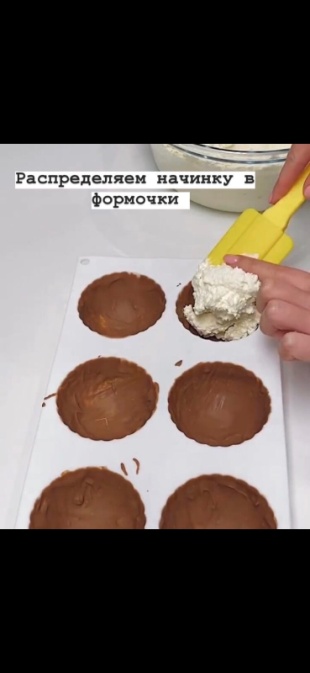 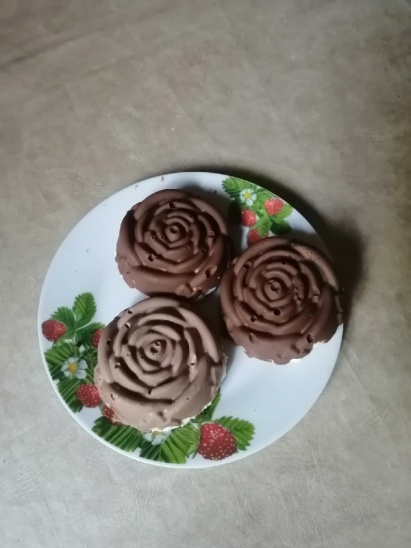 Обсуждение о значимости проб строилось на методике «вопрошания».Перина Любовь Валентиновна: в условиях самоизоляции казалось, что время остановилось. Я предложила своим девочкам-тьюторантам  для обсуждения басню «Два кролика» (притча Н. Бутенко). И ведь, как пошёл наш разговор! Притча нашла разный отклик, благодаря чему девочки вышли на тему «движение в особых условиях». И самоизоляция – это лишь обстоятельства, при которых ничто не мешает в собственном саморазвитии. Можешь заниматься спортом, вязанием, чем-то ещё.На следующей встрече я предложила девочкам рисунок со словами» завтра сегодня станет вчера». В основе композиции – дорога в тумане. И вновь совершенно по-разному девочки посмотрели на это изображение. Одна сказала, что нужно двигаться вперёд, ведь туман только впереди, а деревья – это ворота. Нужно делать шаг вперёд. Вторая ответила, что туман можно переждать. Туман рассеивается по мере нашего движения. Главное – делать шаг вперёд. Девочки пришли к мнению, как важно видеть жизнь сегодня и делать шаг навстречу новому делу.Оборина Ирина Николаевна: тьюторские часы проводила, следуя запросу тьюторантов. Ребята  предложили состязание «Кто умнее?». Каждый  выложил в беседе своё задание на раскрытие  умственных способностей и возможностей. Это  были логические задачки, задания на развитие памяти, внимания, смекалки и любознательности. Отзывы тьюторантов  о тьюторских часах были положительными: «проявил себя, так как предложил ребятам интересные задания», «не знал, что я такой умный», «испытала чувство радости от успеха, потому что раньше всех догадалась, как решается логическая задачка»,  «о себе узнал, что я оказывается очень внимательный», «дальше буду тренировать свою память».На наш взгляд, форма работы – онлайн тьюторские часы - может иметь место в  работе с тьюторантами. В обычном  режиме мы сталкиваемся с проблемой нахождения после уроков удобного для всех времени, места встречи. А в режиме онлайн можно общаться  с тьюторантами даже вечером, не выходя из дома. Вопросы же для обсуждения и в онлайн режиме не перестают быть важными и актуальными для ребят. Авторы: Гулак Е.М., Борисова Н.Н., Антипина А.Р., Перина Л.В., Оборина И.Н., педагоги-тьюторы МБОУ «Березовская СОШ №2»